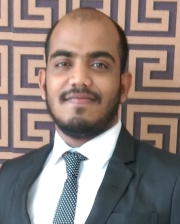 Profile SummaryGoal oriented HR professional with over 4 years of experience in core Human Resource Management, strong knowledge of HRIS, HR Operations, Business Development and Customer ServiceProficient in overseeing smooth implementation of HR policies for manpower planning, performance management, recruitment, selection, induction, orientation and development in the organization through Career and Succession PlanningPossesses a high level of theoretical and practical expertise with a strong track record collaborating well with other team members, departments, and upper management Skilled in organizing various training sessions for enhancing performance and quality of service of the employees as well as handling employee grievances thus creating an amicable & transparent environmentStrength leading in complex environments while mentoring and motivating individuals from diverse backgrounds, encouraging them to take positive actions and be accountable for their work.Career ObjectiveIn search of a challenging HR role that will allow growth and contribute to the broadening of skills, leading to the goal of becoming a successful HR Business Partner in a leading organization in the next three years.  Professional Credentials &Skill 2016:   Professional Qualification in Human Resource Management from Institute of Personnel Management, Colombo,  Sri Lanka    2013:  Diploma in Information Technology from British College of Applied Studies, Colombo, Sri Lanka2012:  GCE Advanced Level from Isipathana College, Colombo, Sri LankaFunctional Skills: 	HR Operations | HR Process | Administration |Performance Management | Compensation & Benefits| Grievance Handling |Customer ServiceProfessional Skills: 	MS Office Package | Data Analysis |Team Building | People Management | Problem Solving Career ContourAMANA BANK PLC, COLOMBO, SRI LANKA                                                                                         Jul’15 – Sep’17Human Resources OfficerKey Achievements:Played a significant role in improving the annual staff retention rate by 6.73% through industry salary survey also revised the salary structure, redesigned “Benefits Policy” and existing allowance. Handled the responsibility of finalizing the year-end bonus payment for 600 employees by January of the following year for the first time in the company history with the help of other team membersTrimmed the time spent on hiring process by 44% by standardizing the on-boarding processEfficiently planned and executed the ‘Amana Bank Sports Club’ Flood Relief Project in 2016 as the Event CoordinatorAchieved ‘SILVER AWARD” as part of a team for Best Resource & Qualitative Support Unit in 2016Skilfully developed the HR Dashboard which helped to streamline the recruitment process, also maintained the databases for recruitment, rejected candidates and employee confirmation    Hasan Career Contour Continued….Responsibilities:Accountable to handle the entire recruitment cycle, headhunting, and shortlisting candidates, conducting interviews for hiring Top level candidatesEnsured entry of all important information into HRIS system and validation of reference before completing the selection process. Efficiently completed the on-boarding process, including collaboration with payroll to ensure smooth data transfer and following up on mandatory documents Applied excellent communication skills in the preparation of appointment, transfer and medical letters, fixed-term contract renewals, probation confirmations and extensions. Assisting with scheduling and conducting trainings, entering attendance information into the training database, and completing background checks prior to the commencement of training programsWorked closely with different department managers to collect year-end appraisals and prepare the bell curve. Responsible for the process of HRIS and Excel payroll of over 700 employees, as well as monthly staff overtime payments, while preparing the annual Tax ReturnFIRSTSOURCE-DIALOG SOLUTIONS, COLOMBO, SRI LANKA                                                                Mar’13 – Jul’15Customer Services AssociateKey Achievements:Achieved “Gold Award” as a part of a team for “Contact Centre Team of the Year” in 2014. Received repeat business through strong business relationship developed with customers and receiving customer satisfaction.Responsibilities:Hired to deliver high level of customer service through customer’s interaction, responding to queries, maintaining documentation, and managing a large influx of inbound and outbound calls THE NEXT STEP, COLOMBO, SRI LANKA                                                                			Mar’15 – to dateVolunteer Event CoordinatorKey Achievements:Efficiently managed several projects; flood relief campaign, school development campaigns and social awareness programs worth more than 2 million LKRResponsibilities:Responsible for the preparation of “Annual Event Calendar” and disseminate information for volunteers on upcoming actions and eventsGenerating income via raising funds to make projects sustainable and managing budgets and resources, including the reimbursement of expensesCoordinating and communicating with teams of volunteers and assigning responsibilities to the right people for special